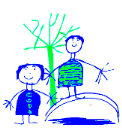 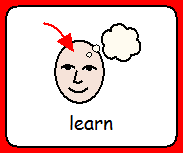 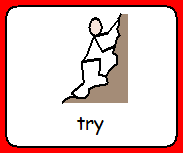 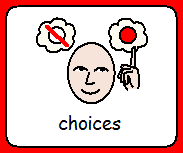 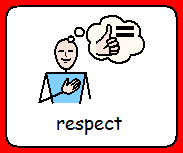 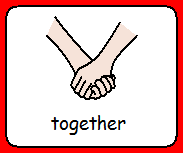 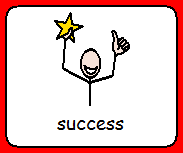 Equality objectives statement action plan Dealing with prejudiceDealing with prejudiceDealing with prejudiceDealing with prejudiceDealing with prejudiceDealing with prejudiceRationale behind objectiveEquality objectiveActions for improvement, with timescalesStaff responsibleSuccess criteriaReviewSince covid times in 2020 we have had a slight increase in prejudiced related incidents.  we wish to reduce this and go back to at least pre 2020 levels.To reduce prejudice and increase understanding of equality through direct teaching across the curriculum that supports and promotes the positive advancement of all protected characteristicsOpportunities to share positive role models with the childrenRHE Curriculum development linked to anti bullying.all forms of prejudice-motivated bullying is taken seriously and dealt with equally and firmly.plan ongoing events to raise awareness of equality and diversity.Ensure that our curriculum and in turn, displays around school corridors & classrooms: promote role models & heroes that our children can positively identify with; reflect our diversity as a school; ensure respect for all others regardless of race, gender and disabilityTo improve teaching around prejudice and bullying, – this will be done via a monthly assembly.To improve training for staff in how to handle incidents of prejudice and support perpetrators and victimsCR/ZS and RHE subject lead.Our children appreciate, respect & celebrate diversity. They know how we are different & what unites us. All children thrive, aspire & reach their full potentialParents feel confident that our curriculum reduces prejudice and develops an understanding of equalityChildren have a strong understanding of protected characteristics and the equality act and that when asked, they are able to discuss these.Children are taught about role models who fall into all protected groups through the curriculum.Schools leaders have a developed understanding of the impact of trauma on progress.The number of prejudice-related incidents will decrease significantly.To be reviewed in the Spring and Summer terms.Celebrating diversityCelebrating diversityCelebrating diversityCelebrating diversityCelebrating diversityCelebrating diversityRationale behind objectiveEquality objectiveActions for improvement, with timescalesStaff responsibleSuccess criteriaReviewSome children voice opinion about some roles being for men/women or girls/boys.To continue to celebrate that all people can do any job or take part in any activity.Set up a girls only football club.Books represent non stereotypical roles.Guest speakers invited into class. Joined Gender Equality Action as a supporter.  CR to attend training to become and initiator.CR/ZS  and RHE teachers.Reduced comments noted of a stereotypical nature.Children talk positively about having a range of options in terms of role/activity available to them in the present and future.  To be reviewed in the Spring and Summer terms.Facilitating equality in the workplaceFacilitating equality in the workplaceFacilitating equality in the workplaceFacilitating equality in the workplaceFacilitating equality in the workplaceFacilitating equality in the workplaceRationale behind objectiveEquality objectiveActions for improvement, with timescalesStaff responsibleSuccess criteriaReviewNumber of staff who identify as disabled remain static.To ensure as an organisation our procedures mean we become a more effective disability confident organisation. Ensure we move from Level 1 disability confident to Level 2.VAWe attain disability confident level 2. To be reviewed at the end of the Summer term.Enabling representationEnabling representationEnabling representationEnabling representationEnabling representationEnabling representationRationale behind objectiveEquality objectiveActions for improvement, with timescalesStaff responsibleSuccess criteriaReviewThe school has a 23% BAME population, which is not represented in the composition of the current governing board, which is 8%. To ensure the school’s governing board is representative of the school’s local community.To consider whether the current governing board is able to sufficiently represent the potential needs of the community e.g. in relation to religious observance, dietary needs and uniform, and if not, how this will be rectified – this will be considered in governor meeting and considered during recruitment processes. The chair of governors and full governing board.The school’s governing board will be able to account for the potential needs of families in our community when making decisions.To be reviewed in the Spring and Summer terms.Supporting inclusionSupporting inclusionSupporting inclusionSupporting inclusionSupporting inclusionSupporting inclusionRationale behind objectiveEquality objectiveActions for improvement, with timescalesStaff responsibleSuccess criteriaReviewWhile overall data for school is well above national some groups are below.  There are no overall trends in this but this is kept under review annuallyTo narrow the gap in attainment of all disadvantaged pupils and pupils with SENDOngoing analysis of internal and external dataInvolvement with Trauma Informed Schools UK projectEYFS lead/KS1 lead SLTThe school will diminish all difference within data from different groups.To be reviewed at half termly inclusion meetings.Additional equality objectivesAdditional equality objectivesAdditional equality objectivesAdditional equality objectivesAdditional equality objectivesAdditional equality objectivesRationale behind objectiveEquality objectiveActions for improvement, with timescalesStaff responsibleSuccess criteriaReviewTo ensure whole community is aware of the updated equality policy and subsequent action plan and actionsTo ensure the whole community is aware of equality duty, and how DIS is adhering to it.Publish and promote the Equality Plan through the school website, newsletter, PDMs for staff & governors’ meetingsZS/CR /adminAll stakeholders feel informed and involvedin school’s next stepsAll members of the community feel that their views are valued.The equality plan feels part of the school’s ongoing improvement journeyTo be reviewed Autumn INSET day